unodc cnA directory - UPDATE form # 2 CENTRAL AUTHORITyunodc cnA directory - UPDATE form # 2 CENTRAL AUTHORITyunodc cnA directory - UPDATE form # 2 CENTRAL AUTHORITyunodc cnA directory - UPDATE form # 2 CENTRAL AUTHORITyunodc cnA directory - UPDATE form # 2 CENTRAL AUTHORITyunodc cnA directory - UPDATE form # 2 CENTRAL AUTHORITyunodc cnA directory - UPDATE form # 2 CENTRAL AUTHORITyunodc cnA directory - UPDATE form # 2 CENTRAL AUTHORITyunodc cnA directory - UPDATE form # 2 CENTRAL AUTHORITyunodc cnA directory - UPDATE form # 2 CENTRAL AUTHORITyCENTRAL AUTHORITy FOR MUTUAL LEGAL ASSISTANCE 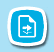 UNTOC – ARTICLE 18. 13CENTRAL AUTHORITy FOR MUTUAL LEGAL ASSISTANCE UNTOC – ARTICLE 18. 13CENTRAL AUTHORITy FOR MUTUAL LEGAL ASSISTANCE UNTOC – ARTICLE 18. 13CENTRAL AUTHORITy FOR MUTUAL LEGAL ASSISTANCE UNTOC – ARTICLE 18. 13CENTRAL AUTHORITy FOR MUTUAL LEGAL ASSISTANCE UNTOC – ARTICLE 18. 13CENTRAL AUTHORITy FOR MUTUAL LEGAL ASSISTANCE UNTOC – ARTICLE 18. 13CENTRAL AUTHORITy FOR MUTUAL LEGAL ASSISTANCE UNTOC – ARTICLE 18. 13CENTRAL AUTHORITy FOR MUTUAL LEGAL ASSISTANCE UNTOC – ARTICLE 18. 13CENTRAL AUTHORITy FOR MUTUAL LEGAL ASSISTANCE UNTOC – ARTICLE 18. 13CENTRAL AUTHORITy FOR MUTUAL LEGAL ASSISTANCE UNTOC – ARTICLE 18. 13Please provide information on the central authority designated to receive, respond to and process requests for mutual legal assistance under article 18, paragraph 13, of the United Nations Convention against Transnational Organized CrimePlease provide information on the central authority designated to receive, respond to and process requests for mutual legal assistance under article 18, paragraph 13, of the United Nations Convention against Transnational Organized CrimePlease provide information on the central authority designated to receive, respond to and process requests for mutual legal assistance under article 18, paragraph 13, of the United Nations Convention against Transnational Organized CrimePlease provide information on the central authority designated to receive, respond to and process requests for mutual legal assistance under article 18, paragraph 13, of the United Nations Convention against Transnational Organized CrimePlease provide information on the central authority designated to receive, respond to and process requests for mutual legal assistance under article 18, paragraph 13, of the United Nations Convention against Transnational Organized CrimePlease provide information on the central authority designated to receive, respond to and process requests for mutual legal assistance under article 18, paragraph 13, of the United Nations Convention against Transnational Organized CrimePlease provide information on the central authority designated to receive, respond to and process requests for mutual legal assistance under article 18, paragraph 13, of the United Nations Convention against Transnational Organized CrimePlease provide information on the central authority designated to receive, respond to and process requests for mutual legal assistance under article 18, paragraph 13, of the United Nations Convention against Transnational Organized CrimePlease provide information on the central authority designated to receive, respond to and process requests for mutual legal assistance under article 18, paragraph 13, of the United Nations Convention against Transnational Organized CrimePlease provide information on the central authority designated to receive, respond to and process requests for mutual legal assistance under article 18, paragraph 13, of the United Nations Convention against Transnational Organized CrimeAUTHORITYAUTHORITYAUTHORITYAUTHORITYAUTHORITYAUTHORITYAUTHORITYAUTHORITYAUTHORITYAUTHORITY1) Name of Authority1) Name of Authority1) Name of Authority1) Name of Authority1) Name of Authority1) Name of Authority2) Name of service to be contacted2) Name of service to be contacted2) Name of service to be contacted2) Name of service to be contacted2) Name of service to be contacted2) Name of service to be contacted3) Full postal address3) Full postal address3) Full postal address3) Full postal address3) Full postal address3) Full postal address4) Telephone number4) Telephone number4) Telephone number4) Telephone number4) Telephone number4) Telephone number5) Fax number5) Fax number5) Fax number5) Fax number5) Fax number5) Fax number6) 24 hour line if applicable6) 24 hour line if applicable6) 24 hour line if applicable6) 24 hour line if applicable6) 24 hour line if applicable6) 24 hour line if applicable7)  E-mail address7)  E-mail address7)  E-mail address7)  E-mail address7)  E-mail address7)  E-mail address8) Website8) Website8) Website8) Website8) Website8) Website9) Office hours (from … to  … lunch breaks from …  to  …)9) Office hours (from … to  … lunch breaks from …  to  …)9) Office hours (from … to  … lunch breaks from …  to  …)9) Office hours (from … to  … lunch breaks from …  to  …)9) Office hours (from … to  … lunch breaks from …  to  …)9) Office hours (from … to  … lunch breaks from …  to  …)10) Time zone GMT +/-  10) Time zone GMT +/-  10) Time zone GMT +/-  10) Time zone GMT +/-  10) Time zone GMT +/-  10) Time zone GMT +/-  11) Accepted languages for the requests of mutual legal assistance11) Accepted languages for the requests of mutual legal assistance11) Accepted languages for the requests of mutual legal assistance11) Accepted languages for the requests of mutual legal assistance11) Accepted languages for the requests of mutual legal assistance11) Accepted languages for the requests of mutual legal assistanceCONTACT PERSONCONTACT PERSONCONTACT PERSONCONTACT PERSONCONTACT PERSONCONTACT PERSONCONTACT PERSONCONTACT PERSONCONTACT PERSONCONTACT PERSONCONTACT PERSON12) Name12) Name12) Name13) Position13) Position13) Position14) Telephone number14) Telephone number14) Telephone number15) Mobile phone15) Mobile phone15) Mobile phone16) Fax number16) Fax number16) Fax number17) Email address17) Email address17) Email addressCheck here to indicate that you authorize the United Nations Office on Drugs and Crime to use your personal data for inclusion in the password-protected Directory of Competent National Authorities.Check here to indicate that you authorize the United Nations Office on Drugs and Crime to use your personal data for inclusion in the password-protected Directory of Competent National Authorities.Check here to indicate that you authorize the United Nations Office on Drugs and Crime to use your personal data for inclusion in the password-protected Directory of Competent National Authorities.Check here to indicate that you authorize the United Nations Office on Drugs and Crime to use your personal data for inclusion in the password-protected Directory of Competent National Authorities.Check here to indicate that you authorize the United Nations Office on Drugs and Crime to use your personal data for inclusion in the password-protected Directory of Competent National Authorities.Check here to indicate that you authorize the United Nations Office on Drugs and Crime to use your personal data for inclusion in the password-protected Directory of Competent National Authorities.Check here to indicate that you authorize the United Nations Office on Drugs and Crime to use your personal data for inclusion in the password-protected Directory of Competent National Authorities.Check here to indicate that you authorize the United Nations Office on Drugs and Crime to use your personal data for inclusion in the password-protected Directory of Competent National Authorities.C.	DOMESTIC LEGISLATIONC.	DOMESTIC LEGISLATIONC.	DOMESTIC LEGISLATIONC.	DOMESTIC LEGISLATIONC.	DOMESTIC LEGISLATIONC.	DOMESTIC LEGISLATIONC.	DOMESTIC LEGISLATIONC.	DOMESTIC LEGISLATIONC.	DOMESTIC LEGISLATIONC.	DOMESTIC LEGISLATION18)  Please indicate the title/section of the domestic legislation that regulates mutual legal assistance18)  Please indicate the title/section of the domestic legislation that regulates mutual legal assistance18)  Please indicate the title/section of the domestic legislation that regulates mutual legal assistance18)  Please indicate the title/section of the domestic legislation that regulates mutual legal assistanceD.	ADDITIONAL INFORMATIOND.	ADDITIONAL INFORMATIOND.	ADDITIONAL INFORMATIOND.	ADDITIONAL INFORMATIOND.	ADDITIONAL INFORMATIOND.	ADDITIONAL INFORMATIOND.	ADDITIONAL INFORMATIOND.	ADDITIONAL INFORMATIOND.	ADDITIONAL INFORMATIOND.	ADDITIONAL INFORMATION19) Please include information, if any, that could assist foreign jurisdictions to better understand the requirements of your country’s legal system regarding mutual legal assistance19) Please include information, if any, that could assist foreign jurisdictions to better understand the requirements of your country’s legal system regarding mutual legal assistance19) Please include information, if any, that could assist foreign jurisdictions to better understand the requirements of your country’s legal system regarding mutual legal assistance19) Please include information, if any, that could assist foreign jurisdictions to better understand the requirements of your country’s legal system regarding mutual legal assistance19) Please include information, if any, that could assist foreign jurisdictions to better understand the requirements of your country’s legal system regarding mutual legal assistanceE. content of the mutual legal assistance requestsE. content of the mutual legal assistance requestsE. content of the mutual legal assistance requestsE. content of the mutual legal assistance requestsE. content of the mutual legal assistance requestsE. content of the mutual legal assistance requestsE. content of the mutual legal assistance requestsE. content of the mutual legal assistance requestsE. content of the mutual legal assistance requestsE. content of the mutual legal assistance requests20) Please list the information that is to be included in the request for mutual legal assistance, specifying the source (whether this information comes from a legal provision, an existing template/format/guideline or whether this is a summary drafted by the authority)20) Please list the information that is to be included in the request for mutual legal assistance, specifying the source (whether this information comes from a legal provision, an existing template/format/guideline or whether this is a summary drafted by the authority)20) Please list the information that is to be included in the request for mutual legal assistance, specifying the source (whether this information comes from a legal provision, an existing template/format/guideline or whether this is a summary drafted by the authority)20) Please list the information that is to be included in the request for mutual legal assistance, specifying the source (whether this information comes from a legal provision, an existing template/format/guideline or whether this is a summary drafted by the authority)20) Please list the information that is to be included in the request for mutual legal assistance, specifying the source (whether this information comes from a legal provision, an existing template/format/guideline or whether this is a summary drafted by the authority)20) Please list the information that is to be included in the request for mutual legal assistance, specifying the source (whether this information comes from a legal provision, an existing template/format/guideline or whether this is a summary drafted by the authority)21) Supporting document(s) to be attached to the mutual legal assistance request 21) Supporting document(s) to be attached to the mutual legal assistance request 21) Supporting document(s) to be attached to the mutual legal assistance request 21) Supporting document(s) to be attached to the mutual legal assistance request 21) Supporting document(s) to be attached to the mutual legal assistance request 21) Supporting document(s) to be attached to the mutual legal assistance request MEANS AND CHANNELS ACCEPTEDMEANS AND CHANNELS ACCEPTEDMEANS AND CHANNELS ACCEPTEDMEANS AND CHANNELS ACCEPTEDMEANS AND CHANNELS ACCEPTEDMEANS AND CHANNELS ACCEPTEDMEANS AND CHANNELS ACCEPTEDMEANS AND CHANNELS ACCEPTEDMEANS AND CHANNELS ACCEPTEDMEANS AND CHANNELS ACCEPTED22) Please indicate which of the following channels can be used for the submission of mutual legal assistance requests 22) Please indicate which of the following channels can be used for the submission of mutual legal assistance requests 22) Please indicate which of the following channels can be used for the submission of mutual legal assistance requests 22) Please indicate which of the following channels can be used for the submission of mutual legal assistance requests 22) Please indicate which of the following channels can be used for the submission of mutual legal assistance requests Courier/ postal mail ___Email___Fax___Diplomatic channels___ Liaison officers____Direct communication between authorities ___Other channels (please indicate)___Courier/ postal mail ___Email___Fax___Diplomatic channels___ Liaison officers____Direct communication between authorities ___Other channels (please indicate)___Courier/ postal mail ___Email___Fax___Diplomatic channels___ Liaison officers____Direct communication between authorities ___Other channels (please indicate)___Courier/ postal mail ___Email___Fax___Diplomatic channels___ Liaison officers____Direct communication between authorities ___Other channels (please indicate)___Courier/ postal mail ___Email___Fax___Diplomatic channels___ Liaison officers____Direct communication between authorities ___Other channels (please indicate)___23) Acceptance of request through INTERPOL                     23) Acceptance of request through INTERPOL                     23) Acceptance of request through INTERPOL                     23) Acceptance of request through INTERPOL                     23) Acceptance of request through INTERPOL                     23) Acceptance of request through INTERPOL                     YES     YES     NONOURGENT CASESURGENT CASESURGENT CASESURGENT CASESURGENT CASESURGENT CASESURGENT CASESURGENT CASESURGENT CASESURGENT CASES24) Please indicate what channels are accepted in urgent cases (i.e. oral requests confirmed in writing forthwith, liaison officers, etc)24) Please indicate what channels are accepted in urgent cases (i.e. oral requests confirmed in writing forthwith, liaison officers, etc)24) Please indicate what channels are accepted in urgent cases (i.e. oral requests confirmed in writing forthwith, liaison officers, etc)24) Please indicate what channels are accepted in urgent cases (i.e. oral requests confirmed in writing forthwith, liaison officers, etc)24) Please indicate what channels are accepted in urgent cases (i.e. oral requests confirmed in writing forthwith, liaison officers, etc)DRAFTING OUTGOING REQUESTS USING THE UNODC MUTUAL LEGAL ASSISTANCE REQUEST WRITTER TOOL(https://www.unodc.org/mla/en/index.html)DRAFTING OUTGOING REQUESTS USING THE UNODC MUTUAL LEGAL ASSISTANCE REQUEST WRITTER TOOL(https://www.unodc.org/mla/en/index.html)DRAFTING OUTGOING REQUESTS USING THE UNODC MUTUAL LEGAL ASSISTANCE REQUEST WRITTER TOOL(https://www.unodc.org/mla/en/index.html)DRAFTING OUTGOING REQUESTS USING THE UNODC MUTUAL LEGAL ASSISTANCE REQUEST WRITTER TOOL(https://www.unodc.org/mla/en/index.html)DRAFTING OUTGOING REQUESTS USING THE UNODC MUTUAL LEGAL ASSISTANCE REQUEST WRITTER TOOL(https://www.unodc.org/mla/en/index.html)DRAFTING OUTGOING REQUESTS USING THE UNODC MUTUAL LEGAL ASSISTANCE REQUEST WRITTER TOOL(https://www.unodc.org/mla/en/index.html)DRAFTING OUTGOING REQUESTS USING THE UNODC MUTUAL LEGAL ASSISTANCE REQUEST WRITTER TOOL(https://www.unodc.org/mla/en/index.html)DRAFTING OUTGOING REQUESTS USING THE UNODC MUTUAL LEGAL ASSISTANCE REQUEST WRITTER TOOL(https://www.unodc.org/mla/en/index.html)DRAFTING OUTGOING REQUESTS USING THE UNODC MUTUAL LEGAL ASSISTANCE REQUEST WRITTER TOOL(https://www.unodc.org/mla/en/index.html)DRAFTING OUTGOING REQUESTS USING THE UNODC MUTUAL LEGAL ASSISTANCE REQUEST WRITTER TOOL(https://www.unodc.org/mla/en/index.html)DRAFTING OUTGOING REQUESTS USING THE UNODC MUTUAL LEGAL ASSISTANCE REQUEST WRITTER TOOL(https://www.unodc.org/mla/en/index.html)Please indicate whether the UNODC Mutual Legal Assistance Request Writer Tool (in its redeveloped version) was used for drafting MLA Requests.Please indicate whether the UNODC Mutual Legal Assistance Request Writer Tool (in its redeveloped version) was used for drafting MLA Requests.Yes, it was used.Yes, it was used.Yes, it was used.Yes, it was used.Yes, it was used.No, it was not used.No, it was not used.Unknown.Unknown.Unknown.Please indicate whether the UNODC Mutual Legal Assistance Request Writer Tool (in its redeveloped version) was used for drafting MLA Requests.If yes, how often was it used to draft outgoing requests and what was the impact of the tool in accelerating the process of sending out MLA requests and enhance its efficiency and effectiveness?If yes, how often was it used to draft outgoing requests and what was the impact of the tool in accelerating the process of sending out MLA requests and enhance its efficiency and effectiveness?If yes, how often was it used to draft outgoing requests and what was the impact of the tool in accelerating the process of sending out MLA requests and enhance its efficiency and effectiveness?If yes, how often was it used to draft outgoing requests and what was the impact of the tool in accelerating the process of sending out MLA requests and enhance its efficiency and effectiveness?If yes, how often was it used to draft outgoing requests and what was the impact of the tool in accelerating the process of sending out MLA requests and enhance its efficiency and effectiveness?If yes, how often was it used to draft outgoing requests and what was the impact of the tool in accelerating the process of sending out MLA requests and enhance its efficiency and effectiveness?If yes, how often was it used to draft outgoing requests and what was the impact of the tool in accelerating the process of sending out MLA requests and enhance its efficiency and effectiveness?If yes, how often was it used to draft outgoing requests and what was the impact of the tool in accelerating the process of sending out MLA requests and enhance its efficiency and effectiveness?If yes, how often was it used to draft outgoing requests and what was the impact of the tool in accelerating the process of sending out MLA requests and enhance its efficiency and effectiveness?If yes, how often was it used to draft outgoing requests and what was the impact of the tool in accelerating the process of sending out MLA requests and enhance its efficiency and effectiveness?